Конспект занятия по аппликации во второй младшей группе «Веселый снегопад»Программное содержание:-Познакомить детей с новым видом аппликации - скомкыванием (скомкать небольшой кусочек бумаги, макнуть в розетку с клеем и наклеить на лист бумаги).                                                          -Учить детей аккуратно наклеивать детали изображения.-Развивать чувство композиции: располагать элементы аппликация по всей форме.                                                                                                                                  -Учить понимать и анализировать содержание стихотворения.Предварительная работа:-Рассматривание на прогулке и в группе снежинок, рассматривание иллюстраций о зиме. Разучивание отрывков стихов о зиме и снеге.Материал для занятия: образец аппликации, ½ альбомного листа бумаги по количеству детей, клей-ПВА, клеенка, салфетки, розетки для клея, клеенки.Воспитатель читает стихотворение Е. Благининой «Захрустела льдинка»Захрустела льдинка,                                                                                                                          А под ней вода.                                                                                                                      Падает снежинка-                                                                                                                      Легкая звезда,А за ней вторая,                                                                                                                 Третья- без конца…                                                                                                                  Не видать сарая,                                                                                                                    Не видать крыльцаВоспитатель: Какое время года описывается в стихотворении?Дети: ЗимаВоспитатель: Что падает с неба?Дети: СнежинкиВоспитатель: На что похожи снежинки?Дети: На звездочкиВоспитатель: Ребята, кто-то стучится к нам в дверь. Давайте посмотрим. Вносит снеговика.Воспитатель: Дети кто это к нам в гости пришел?Дети: (Снеговик)Воспитатель: А почему ты такой грустный?Снеговик: На улице очень мало снега, поэтому мне грустно!Воспитатель: Ребята, а вы хотите помочь снеговику?Дети: ДаВоспитатель: А давайте все вместе сделаем для него много-много снежинок.А пока мы не начали работать, предлагаю развеселить снеговика и поиграть все вместе. (Дети выходят из-за столов).Физкультминутка «Прогулка»Белый снег пушистый (опускают руки сверху вниз)В воздухе кружится (поднимают руки вверх)И на землю тихо (опускают руки плавно вниз)                                                                                   Падает, ложитсяА потом, а потом (наклоны вперёд)Мы слепили снежный ком (делают комочки)Ух (имитируют бросок снежком).  (Дети садятся за столы).Воспитатель: Ребята, посмотрите, что у меня в руках?Дети: Снежинка.Воспитатель: А какого цвета?Дети: БелаяВоспитатель: А на что она похожа?Дети: На звездочкуВоспитатель: А как называется явление природы, когда падает много снежинок с неба?Дети: СнегопадВоспитатель: Ну что ребята, поможем нашему другу снеговику?Дети: Да                                                                                                                        Воспитатель: Ребята, у вас на столах лежит белый лист бумаги, кусочки бумаги голубого цвета, клей  и салфетки. Мы сегодня с вами будем делать много-много снежинок и приклеивать их на наш лист бумаги (небо). Для этого мы с вами должны взять в руки кусочек бумаги голубого цвета, скомкать его, макнуть в розетку с клеем и приклеить на лист бумаги, так же приклеить другие кусочки голубой бумаги, которые будут имитировать нам снег. Заполнить нужно всю поверхность листа, пока не получится много-много снежинок. Показывает свой образец со снежинками.                                            Воспитатель: Что мы сегодня с вами будем клеить?                                                                Дети: Снежинки                                                                                             Воспитатель: Молодцы!                                                                                                          Воспитатель: Тогда приступим к работе, а снеговик будет за нами наблюдать!                                                                                                                                         (После окончания работы дети вытирают руки салфеткой).         Снеговик рассматривает все работы детей, хвалит.Воспитатель: Теперь снеговик тебе будет не скучно. Мы сделали для тебя много снежинок. Ребята, снеговику пора уходить. Давайте скажем: «До свидания!»Снеговик: Спасибо друзья.Воспитатель: Приходи к нам еще, если тебе будет нужна наша помощь, правда ребята!Дети: ДаПриложение                                                 Фотоотчет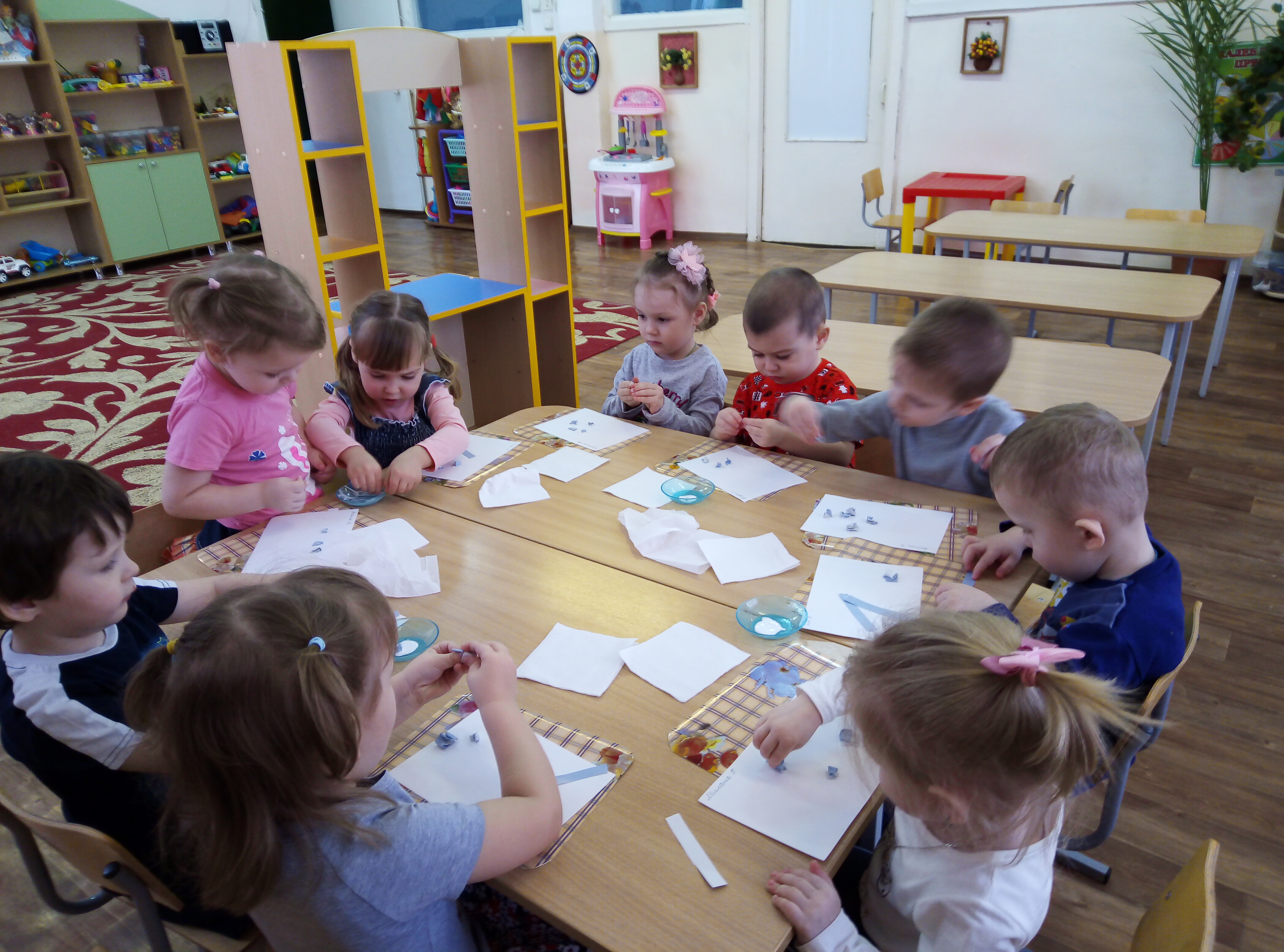 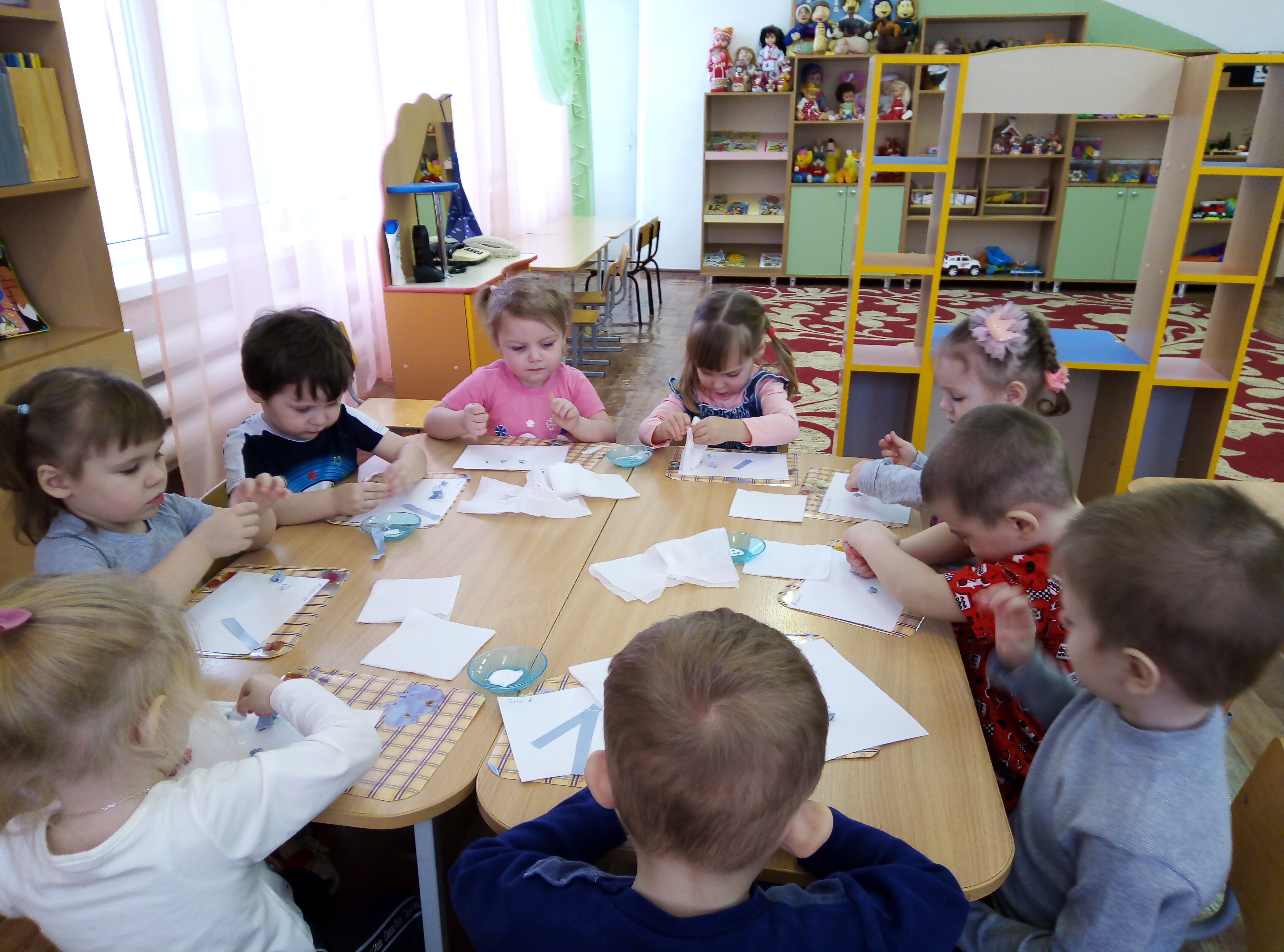 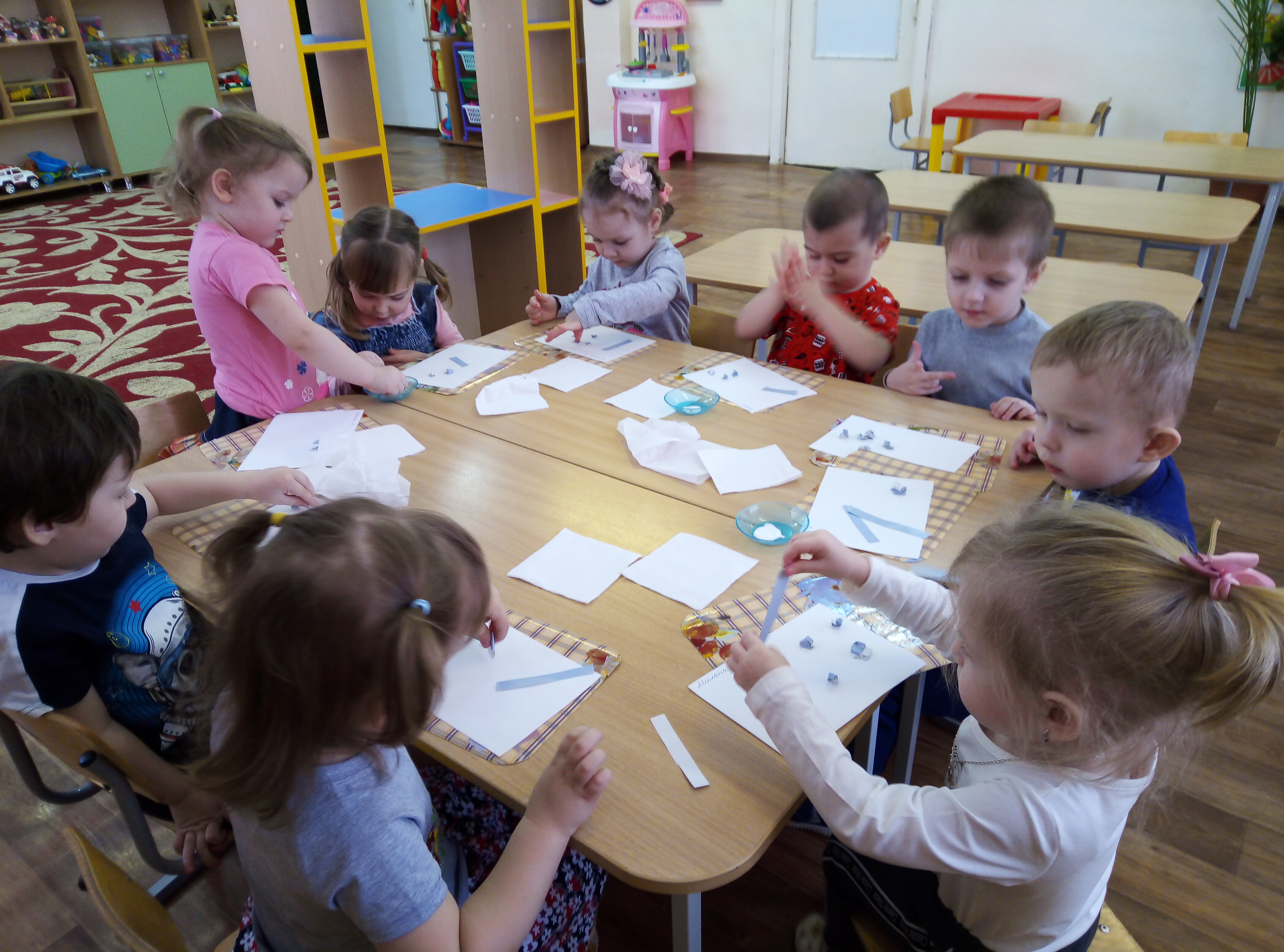 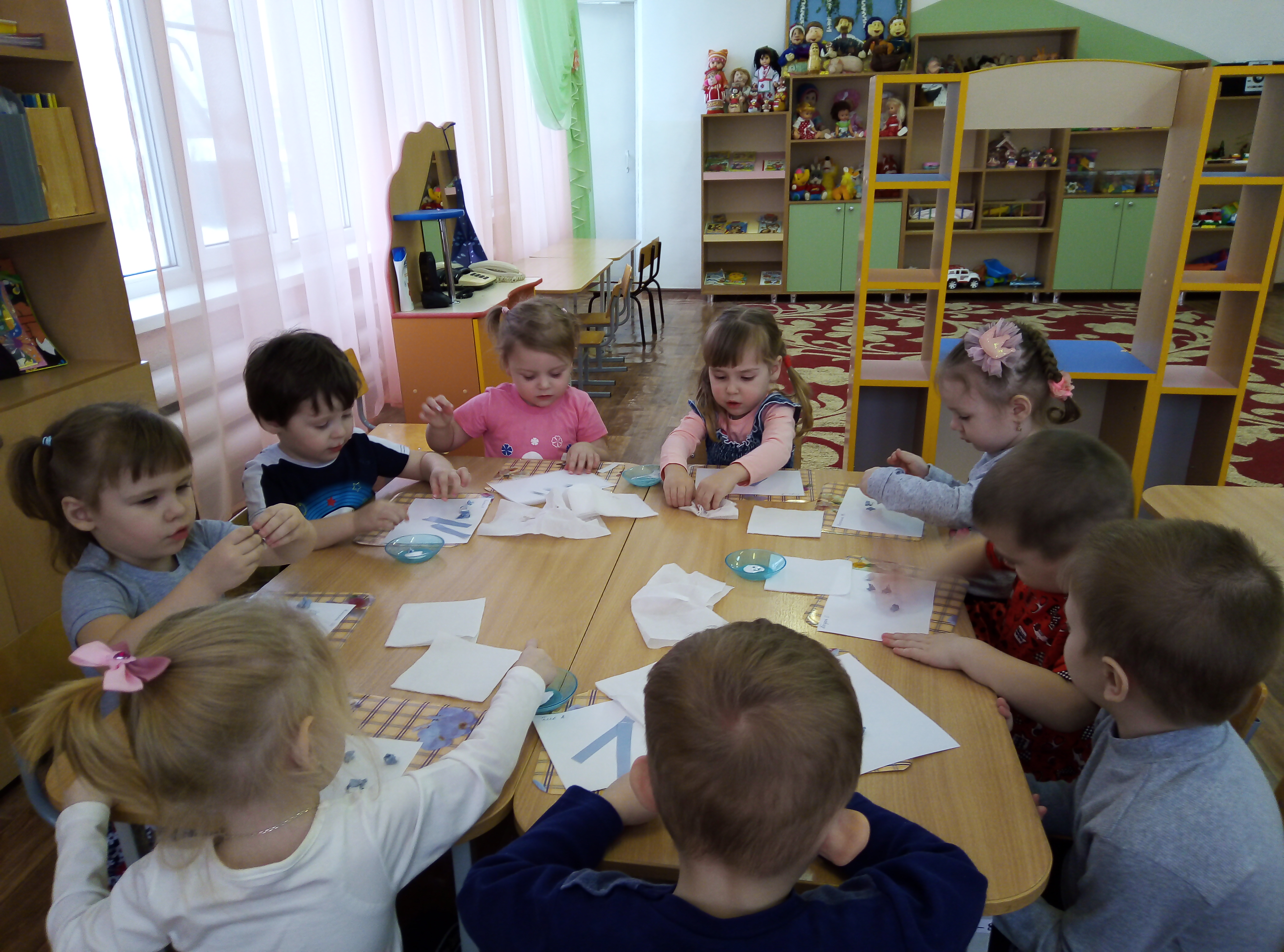 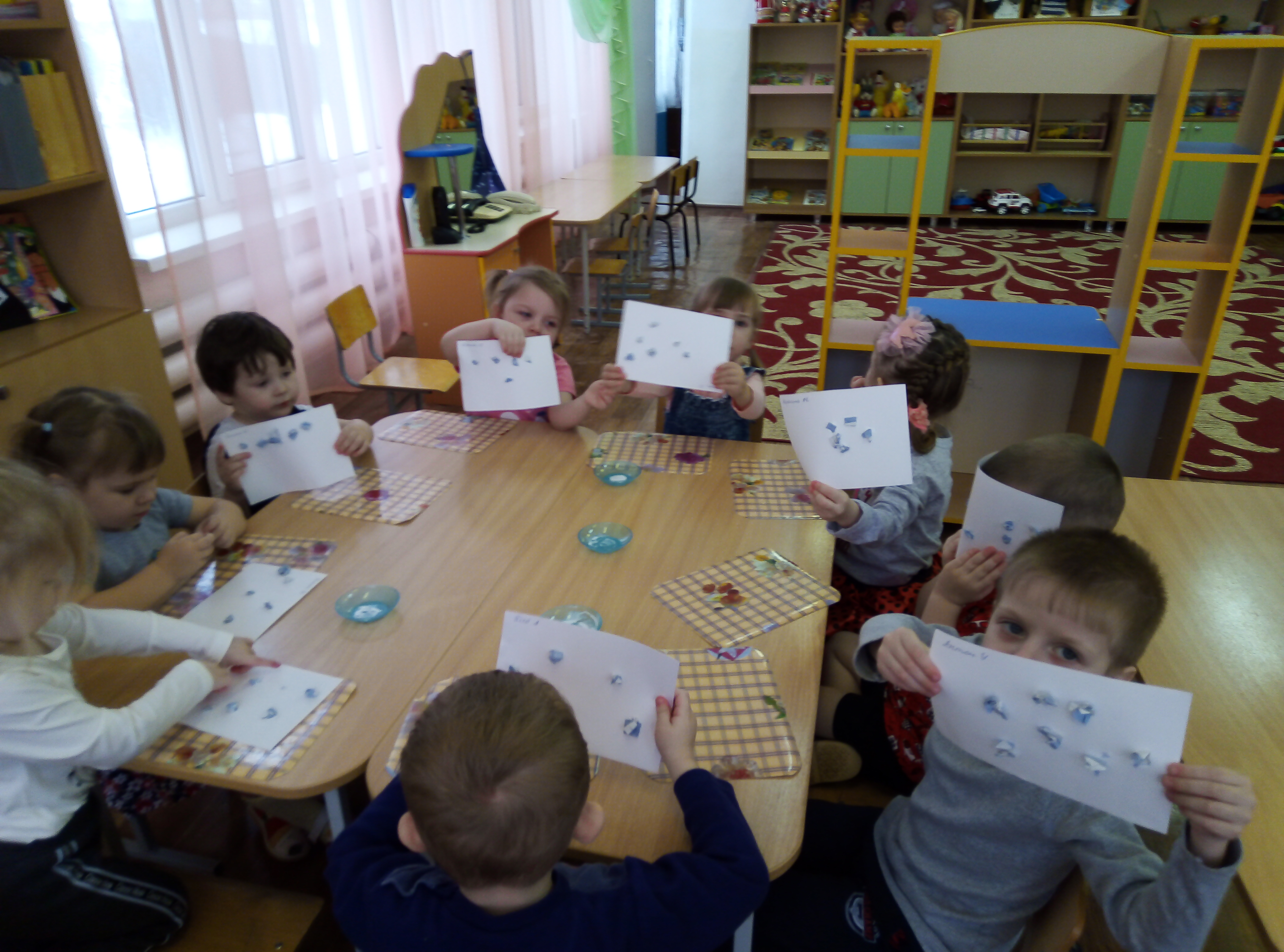 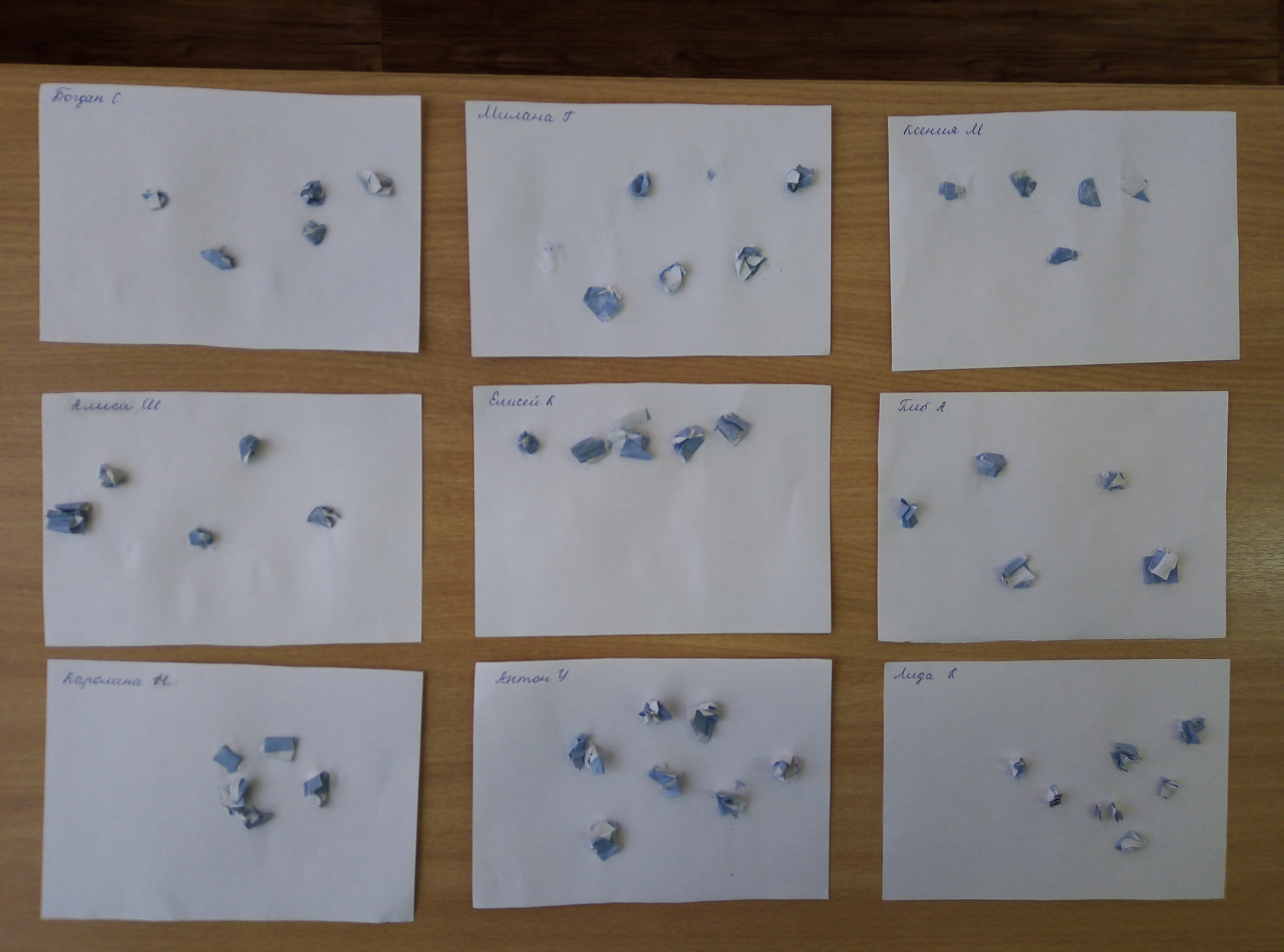 Вот какой замечательный у нас получился снегопад!